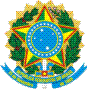 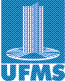 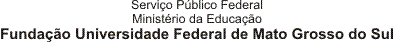 ANEXO F - AVALIAÇÃO DO ESTÁGIO SUPERVISIONADO_________________________________________________ Data: _____/_____/_____Assinatura do Professor Orientador______________________________________________________________________Avaliação da COE – Engenharia Elétrica: 	 (  ) APROVADO	     (  ) REPROVADO_________________________________________________ Data: _____/_____/_____Assinatura do Presidente da COEIDENTIFICAÇÃO DO ESTAGIÁRIOIDENTIFICAÇÃO DO ESTAGIÁRIONome:Nome:Matrícula:                                                     Semestre/Período:IDENTIFICAÇÃO DA EMPRESA E DO SUPERVISOR DO ESTÁGIORazão Social:                                                                 Ramo de atividade:Supervisor do Estágio:                                                                                          Fone:Cargo do supervisor:                                         Setor/Unidade :                            e-mail:PARECER DO PROFESSOR ORIENTADOR (Art. 21 do Regulamento)PARECER DO PROFESSOR ORIENTADOR (Art. 21 do Regulamento)PARECER DO PROFESSOR ORIENTADOR (Art. 21 do Regulamento)PARECER DO PROFESSOR ORIENTADOR (Art. 21 do Regulamento)ParecerComentários/recomendaçõesVisto Data(   )Aprovado sem modificações(   )Aprovado com modificaçõesVersão 1: (   )Aprovado com modificaçõesVersão 2: (   ) Não aprovado